                ДЕТСКА ГРАДИНА № 109  „ЗОРНИЦА”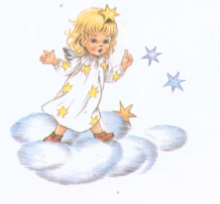 СТОЛИЧНА ОБЩИНА – РАЙОН „МЛАДОСТ”1784 гр.София ж. к. „Младост 1”, ул.»Детска приказка »№4, тел/факс;02/8740325;e-mail:odz9_sf@abv.bgДО ДИРЕКТОРА НА ДГ №109 „ЗОРНИЦА“ЕМ. ЛЕЩАРОВА                                                    ЗАЯВЛЕНИЕот ………………………………………….………………………………………………..Заявявам желанието си детето ми …………………………………………………записано в група ………………………..да бъде отписано от следната Допълнителна образователна дейност: ………………………………………………………………………………………..считано от …………………..Дата: 										ПОДПИС:                                                     